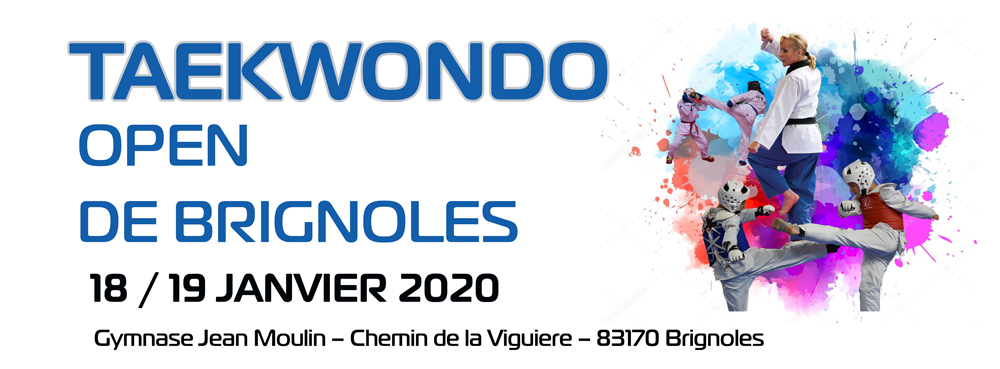 CATEGORIES DE POIDS PUPILLES MASCULINS & FEMININSINSCRIPTION À ENVOYER PAR EMAIL (: raynald.roumegous@sfr.fr)CLUB :Nom PrénomSexeDate NaissanceCatégorie de poids